Email | Offering A Care Team To A New Foster Family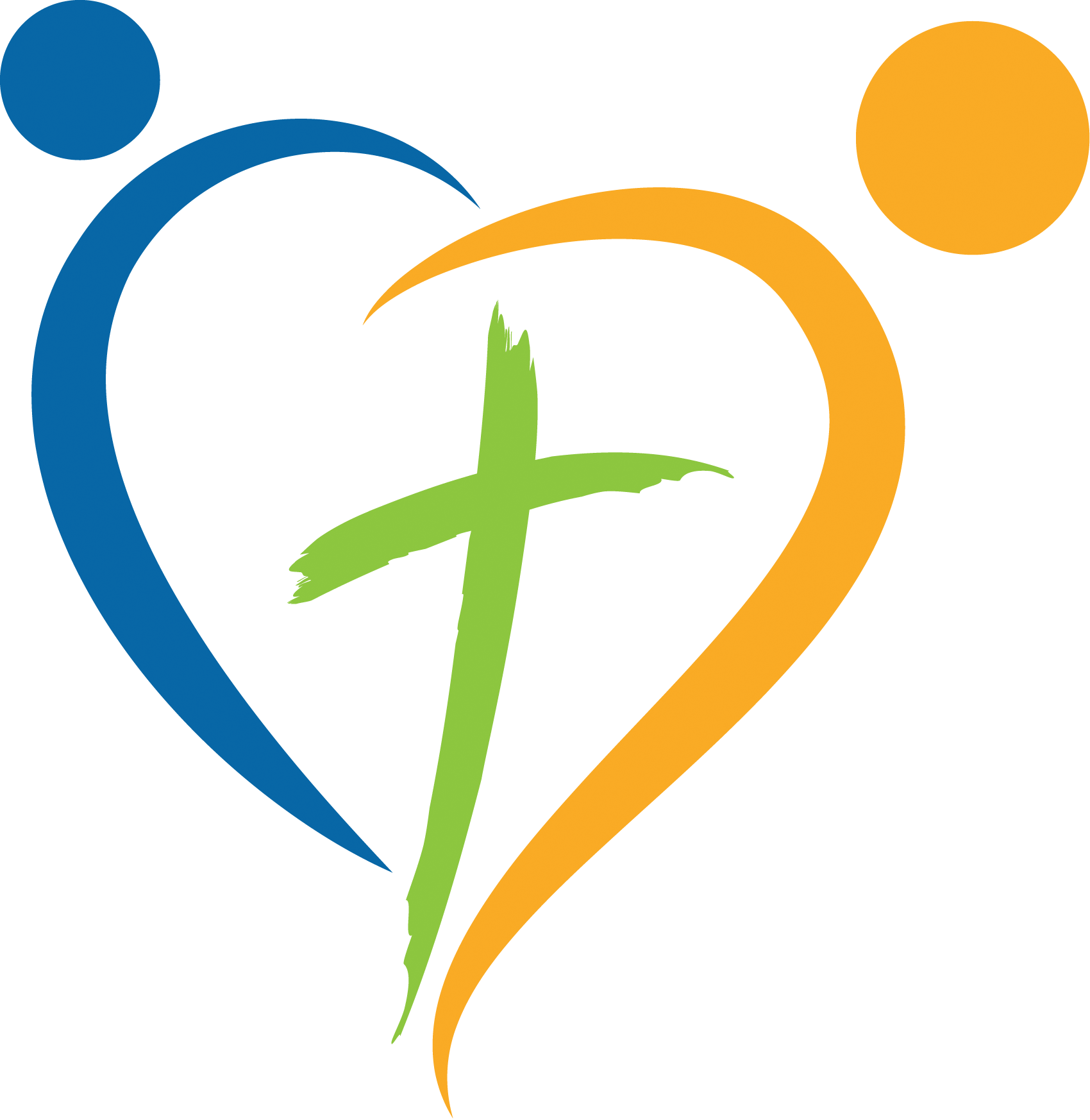 Example: Subject: Foster Care Support - Care TeamGood afternoon!My name is (insert name) and I serve as the Advocate at (insert church’s name) foster care ministry.  We build “Care Teams”, a team of 4-8 people, around foster families, providing them with support through prayer, meals and childcare. Typically, it is our goal to have a Care Team up and running by the time a foster home is approved and ready to open for a placement.  We would love to gather and organize a Care Team for you!  Over the next few days, would you prayerfully consider if you desire and would benefit from a Care Team surrounding your family?  Please let me know, “yes” or “no” by (Friday).  (Also, if you are being approved as a respite family only, please inform me of this.  Because respite placements are always short term, we reserve Care Team for full-time foster families.)In the event you already know you’d love the support of a Care Team, there are two things I will need from you to get started and you may immediately pass this information along with your “Yes!”  First, please send a short description of your current family.  I’d love to know how many children you have at home, their ages, and a bit about your family dynamics.  Also let me know the parameters your family is open to once you begin fostering?  For example, will your family accept placements between ages 0-4 and/or take a sibling set of up to two children?  This background information helps me to know how much support you’ll need and how many volunteers to recruit for your team. Second, we usually start building a Care Team with people you would like to have on your team. If needed, I can help fill in spots, but the smoothest transition may come from people who are already familiar with your family rhythms.  These people could be family, friends, neighbors or anyone else that would love to walk beside your family to support you on your fostering journey. Please send me a list of names and e-mail addresses of people you’d like me to invite to be on your team and I’ll take it from there.  When I ask, people feel complete freedom to say if its a good time (or not) to serve.If you have any questions, please let me know.  I’m here to support our foster families and am thrilled to walk alongside you!Blessings, NameTitleContact Info